ZDRAVJE V VRTCU 2022/2023 – SKUPINA SONČKIMoje telo Pogovor, poimenujemo in naštevamo dele telesa, rišem svoje telo.Čutila Učimo se o čutilih, imenujemo in spoznamo pet osnovnih čutil, tipamo, vohamo, okušamo, vidimo, poslušamo.  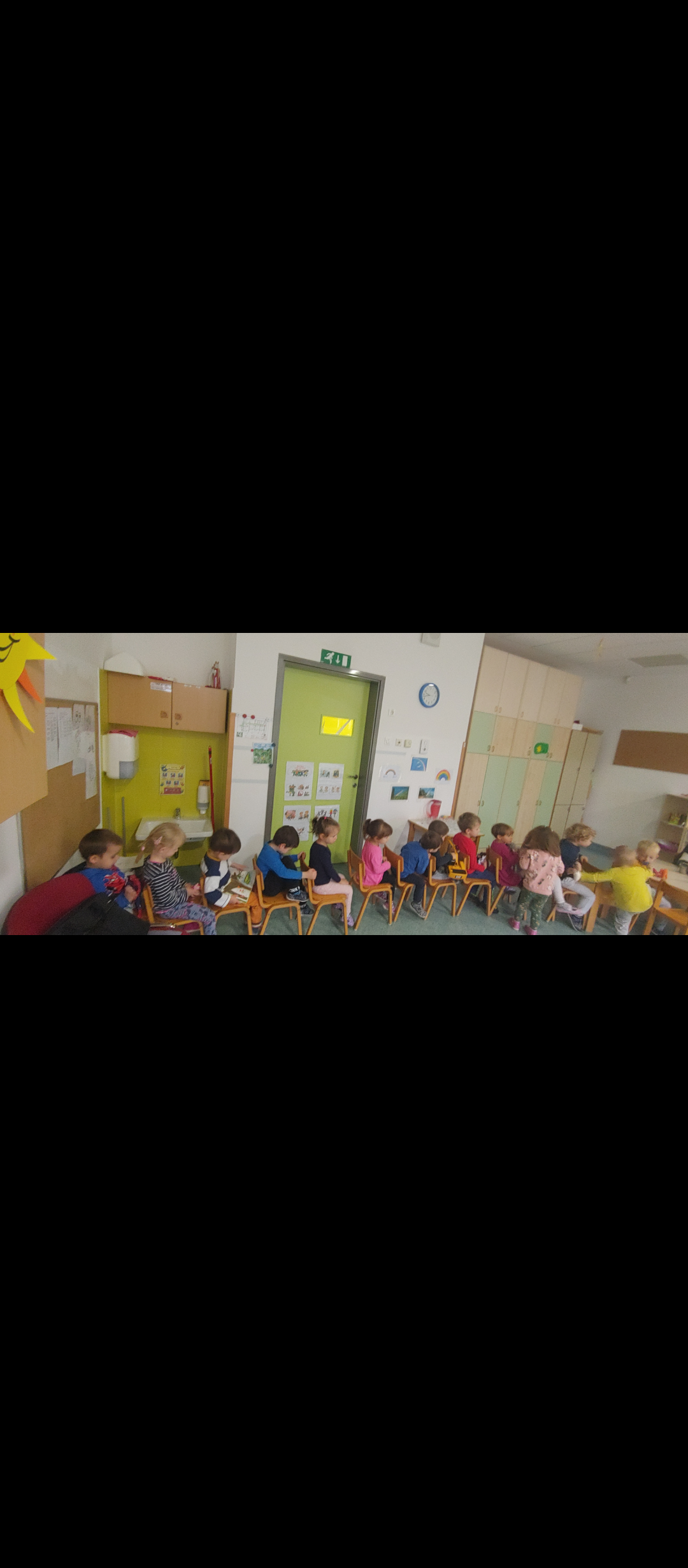 Sodelovanje v projektu Evropski teden mobilnosti Sprehod okrog šole, usvajanje hoje v parih, v strnjeni koloni, pravilno vedenje v prometu in na cesti.Pohodi v naravo V jutranjih urah, zaščiteni s platneno kapo, dovolj hidrirani, počitki v senci, tek, hoja.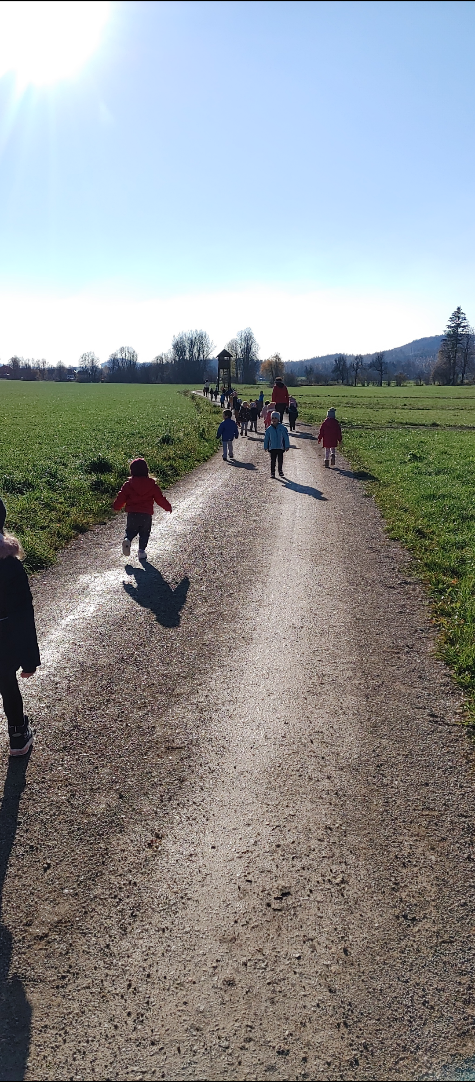 Slovenski dan športa Obeležili z vajo na poligonu, vožnja s skiroji, vožnja na pumptrack stezi.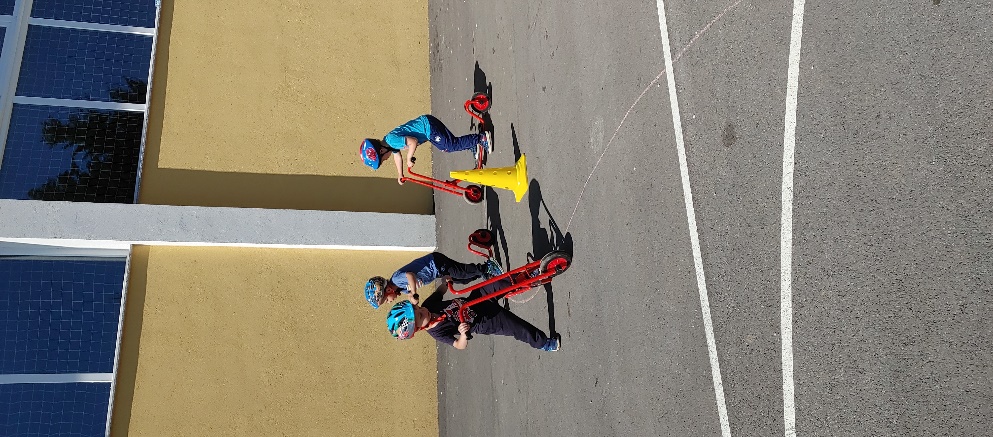 Prestranški tek S skupino Sončki smo se pridružili ostalim vrtčevskim skupinam na tradicionalnem teku, ki ga šola prireja skupaj z vrtcem.Poligon V vrtčevski telovadnici pripravljamo poligon z različnimi telovadnimi elementi in športnimi pripomočki.